СПРАВКАо состоянии работы с информационными ресурсамив общеобразовательных организациях муниципального образованиягород Краснодар (II квартал 2017 г.)Потребление трафика Интернет-ресурсов общеобразовательными организациями муниципального образования город Краснодар (II квартал 2017 г.) 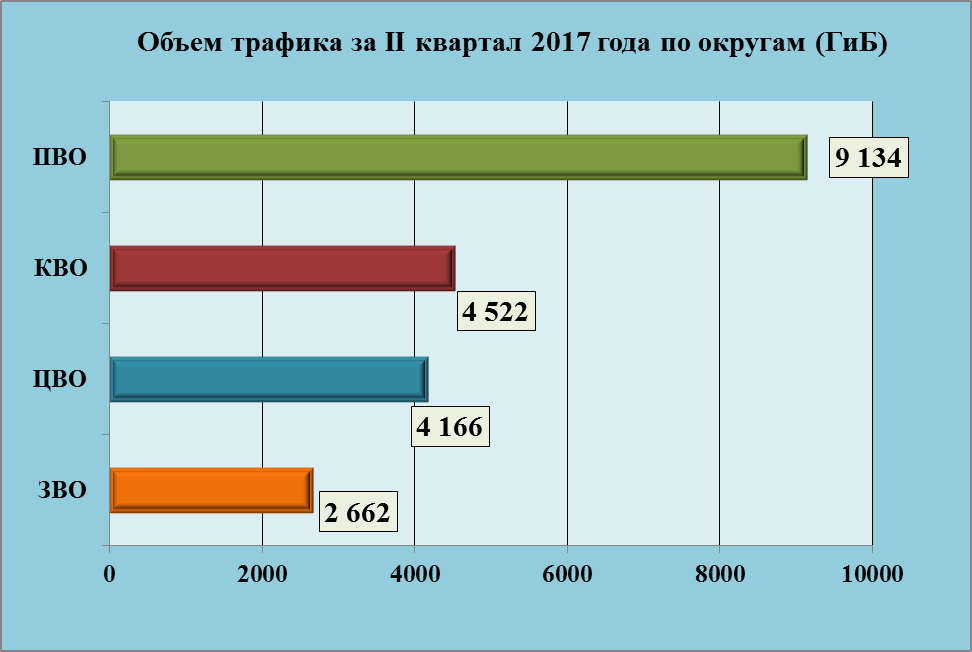 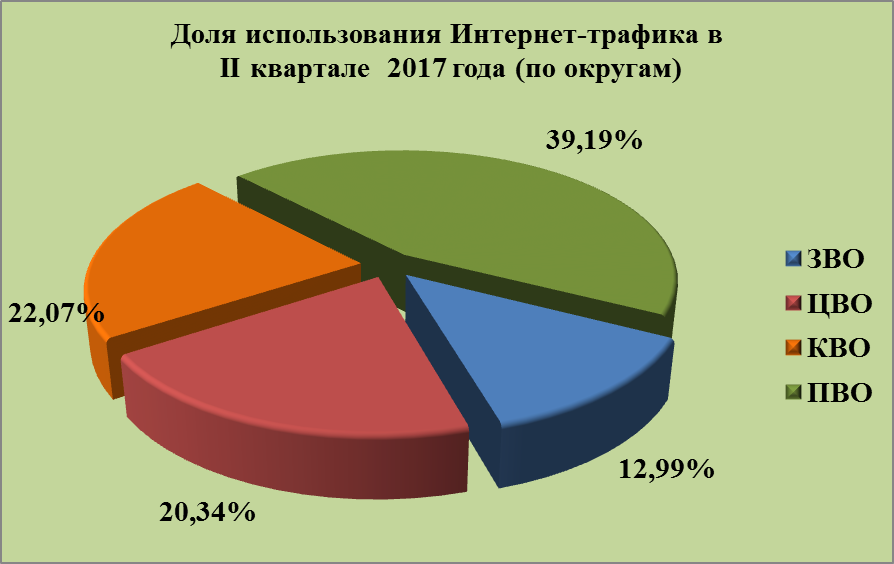 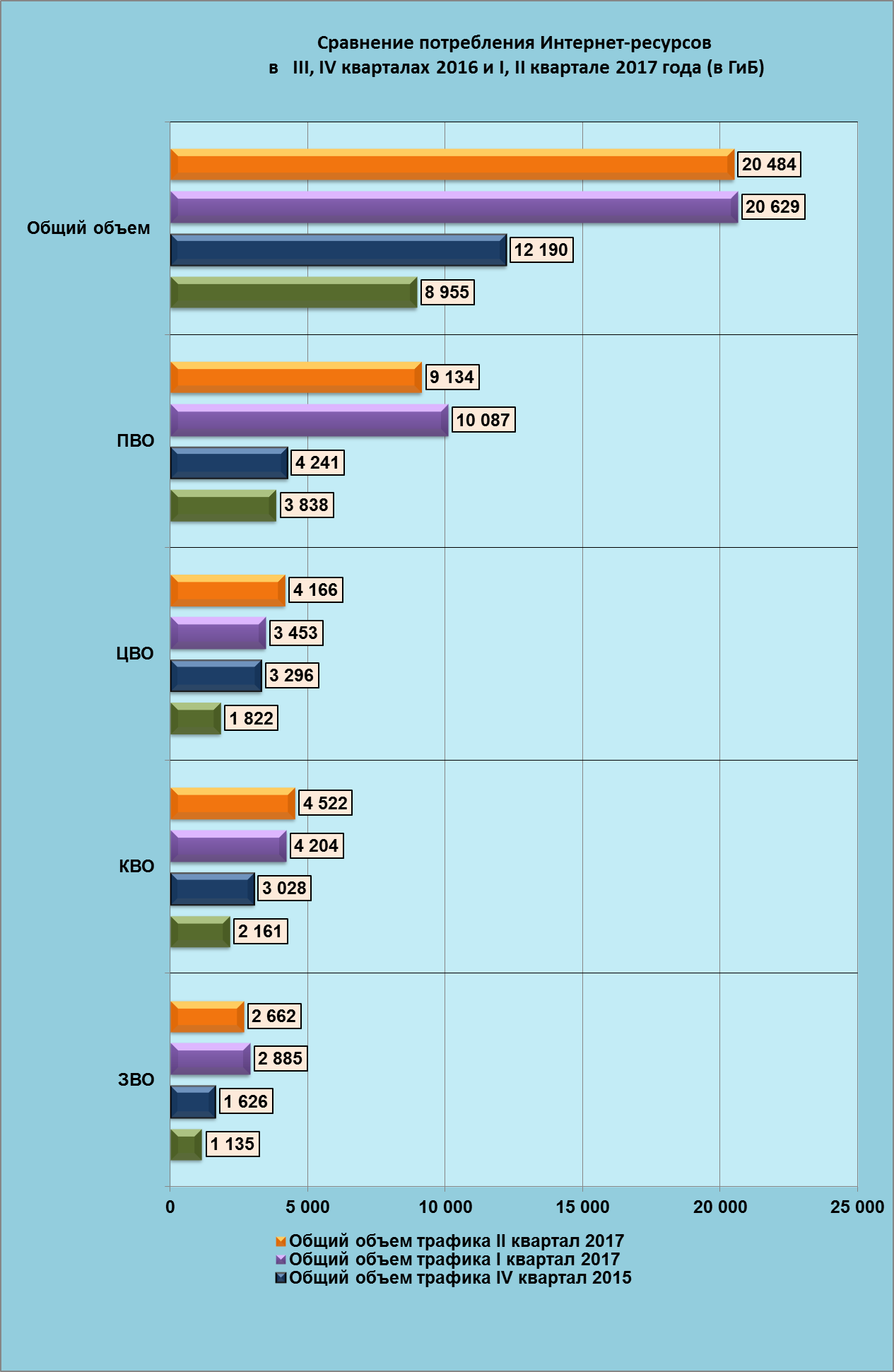 Рейтинг использования трафика Интернет - ресурсов ОО города  Краснодара (II квартал 2017 года)Рейтинг использования трафика Интернет - ресурсов общеобразовательных организаций ЗВО муниципального образования  город  Краснодар (II квартал 2017 года)Рейтинг использования трафика Интернет - ресурсов общеобразовательных организаций КВО муниципального образования  город  Краснодар (II квартал 2017 года)Рейтинг использования трафика Интернет - ресурсов общеобразовательных организаций ПВО муниципального образования  город  Краснодар (II квартал 2017 года)Рейтинг использования трафика Интернет – ресурсов общеобразовательных организаций ЦВО муниципального образования  город  Краснодар (II квартал 2017 года)Директор  МКУ КМЦИКТ «Старт» 	В.А. ДьяченкоО.А. Лыкова 25-99-888Трафик за II квартал 2017 годаТрафик за II квартал 2017 годаТрафик за II квартал 2017 годаТрафик за II квартал 2017 годаТрафик за II квартал 2017 годаТрафик за II квартал 2017 года№
п/пНазвание школыВсего за
апрель
 (ГиБ)Всего за
май
 (ГиБ)Всего за 
июнь
 (ГиБ)Всего за 
II квартал 2017 года (ГиБ)1МБОУ гимназия № 72  854,911 536,00688,123 079,032МАОУ лицей № 48283,98267,77148,28700,033МБОУ гимназия № 69 200,08218,60151,34570,024МБОУ СОШ № 65  219,00190,9691,57501,535МБОУ СОШ № 35 282,91129,9578,20491,066МБОУ СОШ № 45  156,17153,55169,43479,157МБОУ гимназия № 18 151,88187,89131,00470,778МБОУ гимназия № 88 120,18194,01118,17432,369МБОУ лицей № 90 172,27148,89100,16421,3210МБОУ СОШ № 83 185,11168,2967,38420,7811МБОУ гимназия № 23 164,68175,7745,05385,5012МБОУ СОШ № 1 115,4492,47170,12378,0313МБОУ СОШ № 63 157,44135,7984,02377,2514МБОУ лицей № 4 102,34132,90139,56374,8015МБОУ СОШ № 100  143,41172,0857,76373,2516МАОУ гимназия № 36 152,14124,5279,69356,3517МБОУ СОШ № 42 129,40125,9372,76328,0918МБОУ СОШ № 53 104,59142,4378,45325,4719МБОУ СОШ № 10 150,52115,0057,66323,1820МБОУ СОШ № 38 151,16114,1149,50314,7721МАОУ СОШ № 66  190,4886,7034,27311,4522МАОУ гимназия № 25 92,14184,398,97285,5023МБОУ гимназия № 92 110,63115,3756,51282,5124МАОУ СОШ № 62 103,31123,3753,66280,3425МБОУ СОШ № 2 119,73117,4037,43274,5626МБОУ СОШ № 19 60,39106,07105,58272,0427МБОУ гимназия № 82 245,8021,093,37270,2628МОУ гимназия № 87 96,0695,3874,80266,2429МБОУ СОШ № 98 112,2889,4545,09246,8230МБОУ СОШ № 50 124,5280,7941,43246,7431МБОУ СОШ № 51 24,6122,18199,90246,6932МБОУ СОШ № 47 105,6181,2956,63243,5333МБОУ СОШ № 11 108,8576,3453,47238,6634МБОУ ООШ № 81 58,7462,54109,22230,5035МБОУ СОШ № 70 77,9586,7562,85227,5536МБОУ СОШ № 61 83,3074,8958,31216,5037МБОУ СОШ № 52 82,8488,2642,64213,7438МБОУ гимназия № 3 75,5774,2058,89208,6639МБОУ СОШ № 73 74,1997,7829,53201,5040МБОУ СОШ № 76  83,7478,4835,77197,9941МБОУ СОШ № 32 70,4164,5660,68195,6542МБОУ СОШ № 37 82,8561,2440,72184,8143МАОУ СОШ № 71 74,9675,5834,14184,6844МБОУ ООШ № 7  53,0963,5755,72172,3845МБОУ СОШ № 29 85,2036,8134,87156,8846МБОУ СОШ № 34 66,9961,9224,83153,7447МБОУ гимназия № 33 73,2153,0318,40144,6448МБОУ СОШ № 68 67,7254,0612,16133,9449МБОУ СОШ № 85 75,9238,5118,24132,6750МБОУ СОШ № 60 45,0348,8931,11125,0351МБОУ гимназия № 54 56,5943,8422,96123,3952МБОУ СОШ № 6  52,7341,0925,35119,1753МБОУ СОШ № 41 42,2444,9131,49118,6454МАОУ лицей № 64 40,2755,7020,78116,7555МБОУ СОШ № 67 34,7155,2722,50112,4856МАОУ СОШ № 84  44,4938,0917,75100,3357МБОУ СОШ № 16 41,0634,9819,7095,7458МАОУ СОШ № 75 36,3140,5418,3395,1859МБОУ СОШ № 78  44,0831,9416,2392,2560МБОУ СОШ № 86 33,2740,2618,4291,9561МБОУ СОШ № 46 35,6034,2817,8887,7662МБОУ СОШ № 95 30,7736,5718,8086,1463МБОУ О(С)ОШ № 3  15,9340,4829,6786,0864МБОУ СОШ № 89  28,6238,5218,2385,3765МАОУ СОШ № 96 37,2226,4721,5985,2866МБОУ СОШ № 14  58,0316,3710,2884,6867МБОУ СОШ № 55 22,4027,6934,5284,6168МБОУ гимназия № 44 34,4236,4410,6981,5569МБОУ СОШ № 5 34,4224,6621,3080,3870МБОУ СОШ № 49 21,2834,8624,1280,2671МАОУ СОШ № 101  28,6129,8516,7675,2272МБОУ СОШ № 77 18,0924,6226,6169,3273МБОУ гимназия № 40 24,7724,0420,4569,2674МБОУ СОШ № 20 21,4132,1914,0567,6575МБОУ СОШ № 8  31,2321,6114,5667,4076МБОУ СОШ № 80 22,7826,8616,4166,0577МАОУ СОШ № 93 26,5022,5215,5964,6178МБОУ СОШ № 58  24,9024,8414,3264,0679МБОУ СОШ № 43 18,9819,2022,2560,4380МБОУ СОШ № 31 14,8917,3812,3344,6081МБОУ НОШ № 94 14,159,1313,9737,2582МБОУ СОШ № 57 13,6313,476,8733,9783МАОУ СОШ № 99 18,4711,912,7033,0884МБОУ СОШ № 39 9,6611,2410,5031,4085МАОУ СОШ № 17   10,928,289,1528,3586МБОУ лицей № 12 9,6510,777,8628,2887МБОУ СОШ № 30  9,968,644,0522,6588МБОУ СОШ № 24 6,476,427,1019,9989МБОУ СОШ № 22 7,006,923,4717,3990МБОУ СОШ № 74 3,5412,480,5416,5691МБОУ ООШ № 79 3,284,761,439,47Итого:7 8077 9384 73920 484Среднее значение:85,7987,2352,08225,10Трафик за II квартал 2017 годаТрафик за II квартал 2017 годаТрафик за II квартал 2017 годаТрафик за II квартал 2017 годаТрафик за II квартал 2017 годаТрафик за II квартал 2017 года№
п/пНазвание школыВсего за
апрель
 (ГиБ)Всего за
май
 (ГиБ)Всего за 
июнь
 (ГиБ)Всего за 
II квартал 2017 года (ГиБ)1МБОУ лицей № 90 172,27148,89100,16421,322МБОУ гимназия № 23 164,68175,7745,05385,503МАОУ гимназия № 25 92,14184,398,97285,504МБОУ СОШ № 19 60,39106,07105,58272,045МОУ гимназия № 87 96,0695,3874,80266,246МБОУ СОШ № 29 85,2036,8134,87156,887МБОУ гимназия № 33 73,2153,0318,40144,648МБОУ гимназия № 54 56,5943,8422,96123,399МБОУ СОШ № 41 42,2444,9131,49118,6410МБОУ О(С)ОШ № 3  15,9340,4829,6786,0811МБОУ СОШ № 89  28,6238,5218,2385,3712МБОУ СОШ № 55 22,4027,6934,5284,6113МБОУ СОШ № 5 34,4224,6621,3080,3814МАОУ СОШ № 101  28,6129,8516,7675,2215МБОУ СОШ № 31 14,8917,3812,3344,6016МБОУ СОШ № 39 9,6611,2410,5031,40Итого:9971 0795862 662Среднее значение:62,3367,4336,60166,36Трафик за II квартал 2017 годаТрафик за II квартал 2017 годаТрафик за II квартал 2017 годаТрафик за II квартал 2017 годаТрафик за II квартал 2017 годаТрафик за II квартал 2017 года№
п/пНазвание школыВсего за
апрель
 (ГиБ)Всего за
май
 (ГиБ)Всего за 
июнь
 (ГиБ)Всего за 
II квартал 2017 года (ГиБ)1МБОУ гимназия № 69 200,08218,60151,34570,022МБОУ гимназия № 88 120,18194,01118,17432,363МБОУ СОШ № 83 185,11168,2967,38420,784МБОУ СОШ № 53 104,59142,4378,45325,475МБОУ гимназия № 82 245,8021,093,37270,266МБОУ ООШ № 81 58,7462,54109,22230,507МБОУ СОШ № 70 77,9586,7562,85227,558МБОУ СОШ № 61 83,3074,8958,31216,509МБОУ СОШ № 52 82,8488,2642,64213,7410МБОУ СОШ № 73 74,1997,7829,53201,5011МБОУ СОШ № 37 82,8561,2440,72184,8112МБОУ ООШ № 7  53,0963,5755,72172,3813МБОУ СОШ № 85 75,9238,5118,24132,6714МБОУ СОШ № 60 45,0348,8931,11125,0315МАОУ СОШ № 84  44,4938,0917,75100,3316МБОУ СОШ № 86 33,2740,2618,4291,9517МБОУ СОШ № 46 35,6034,2817,8887,7618МБОУ СОШ № 14  58,0316,3710,2884,6819МБОУ гимназия № 44 34,4236,4410,6981,5520МБОУ СОШ № 49 21,2834,8624,1280,2621МБОУ гимназия № 40 24,7724,0420,4569,2622МБОУ СОШ № 20 21,4132,1914,0567,6523МБОУ СОШ № 58  24,9024,8414,3264,0624МБОУ СОШ № 57 13,6313,476,8733,9725МБОУ СОШ № 24 6,476,427,1019,9926МБОУ СОШ № 74 3,5412,480,5416,56Итого:1 8111 6811 0304 522Среднее значение:69,6764,6439,60173,91Трафик за II квартал 2017 годаТрафик за II квартал 2017 годаТрафик за II квартал 2017 годаТрафик за II квартал 2017 годаТрафик за II квартал 2017 годаТрафик за II квартал 2017 года№
п/пНазвание школыВсего за
апрель
 (ГиБ)Всего за
май
 (ГиБ)Всего за 
июнь
 (ГиБ)Всего за 
II квартал 2017 года (ГиБ)1МБОУ гимназия № 72  854,911 536,00688,123 079,032МБОУ СОШ № 65  219,00190,9691,57501,533МБОУ СОШ № 45  156,17153,55169,43479,154МБОУ гимназия № 18 151,88187,89131,00470,775МБОУ СОШ № 1 115,4492,47170,12378,036МБОУ СОШ № 63 157,44135,7984,02377,257МБОУ СОШ № 100  143,41172,0857,76373,258МБОУ СОШ № 42 129,40125,9372,76328,099МБОУ СОШ № 38 151,16114,1149,50314,7710МАОУ СОШ № 66  190,4886,7034,27311,4511МАОУ СОШ № 62 103,31123,3753,66280,3412МБОУ СОШ № 98 112,2889,4545,09246,8213МБОУ СОШ № 50 124,5280,7941,43246,7414МБОУ СОШ № 11 108,8576,3453,47238,6615МБОУ СОШ № 76  83,7478,4835,77197,9916МАОУ СОШ № 71 74,9675,5834,14184,6817МБОУ СОШ № 68 67,7254,0612,16133,9418МАОУ лицей № 64 40,2755,7020,78116,7519МБОУ СОШ № 67 34,7155,2722,50112,4820МБОУ СОШ № 16 41,0634,9819,7095,7421МАОУ СОШ № 75 36,3140,5418,3395,1822МБОУ СОШ № 78  44,0831,9416,2392,2523МБОУ СОШ № 95 30,7736,5718,8086,1424МАОУ СОШ № 96 37,2226,4721,5985,2825МБОУ СОШ № 77 18,0924,6226,6169,3226МБОУ СОШ № 80 22,7826,8616,4166,0527МАОУ СОШ № 93 26,5022,5215,5964,6128МБОУ НОШ № 94 14,159,1313,9737,2529МАОУ СОШ № 99 18,4711,912,7033,0830МАОУ СОШ № 17   10,928,289,1528,3531МБОУ ООШ № 79 3,284,761,439,47Итого:3 3233 7632 0489 134Среднее значение:107,20121,3966,07294,66Трафик за II квартал 2017 годаТрафик за II квартал 2017 годаТрафик за II квартал 2017 годаТрафик за II квартал 2017 годаТрафик за II квартал 2017 годаТрафик за II квартал 2017 года№
п/пНазвание школыВсего за
апрель
 (ГиБ)Всего за
май
 (ГиБ)Всего за 
июнь
 (ГиБ)Всего за 
II квартал 2017 года (ГиБ)1МАОУ лицей № 48283,98267,77148,28700,032МБОУ СОШ № 35 282,91129,9578,20491,063МБОУ лицей № 4 102,34132,90139,56374,804МАОУ гимназия № 36 152,14124,5279,69356,355МБОУ СОШ № 10 150,52115,0057,66323,186МБОУ гимназия № 92 110,63115,3756,51282,517МБОУ СОШ № 2 119,73117,4037,43274,568МБОУ СОШ № 51 24,6122,18199,90246,699МБОУ СОШ № 47 105,6181,2956,63243,5310МБОУ гимназия № 3 75,5774,2058,89208,6611МБОУ СОШ № 32 70,4164,5660,68195,6512МБОУ СОШ № 34 66,9961,9224,83153,7413МБОУ СОШ № 6  52,7341,0925,35119,1714МБОУ СОШ № 8  31,2321,6114,5667,4015МБОУ СОШ № 43 18,9819,2022,2560,4316МБОУ лицей № 12 9,6510,777,8628,2817МБОУ СОШ № 30  9,968,644,0522,6518МБОУ СОШ № 22 7,006,923,4717,39Итого:1 6751 4151 0764 166Среднее значение:93,0678,6359,77231,45